Четверг 26.03.2020  ПКС            Курс    I                 гр.ПКС 199-1      Иностранный язык         Ситдикова Н.Г.Тема Традиции и обычаи англоговорящих стран. Артикли. Выполнить письменно задание 9,10 стр. 166 электронного учебника Безкоровайная Г.Т. «Planet of English» В упражнение  вместо пропусков вставляем слова подходящие по смыслу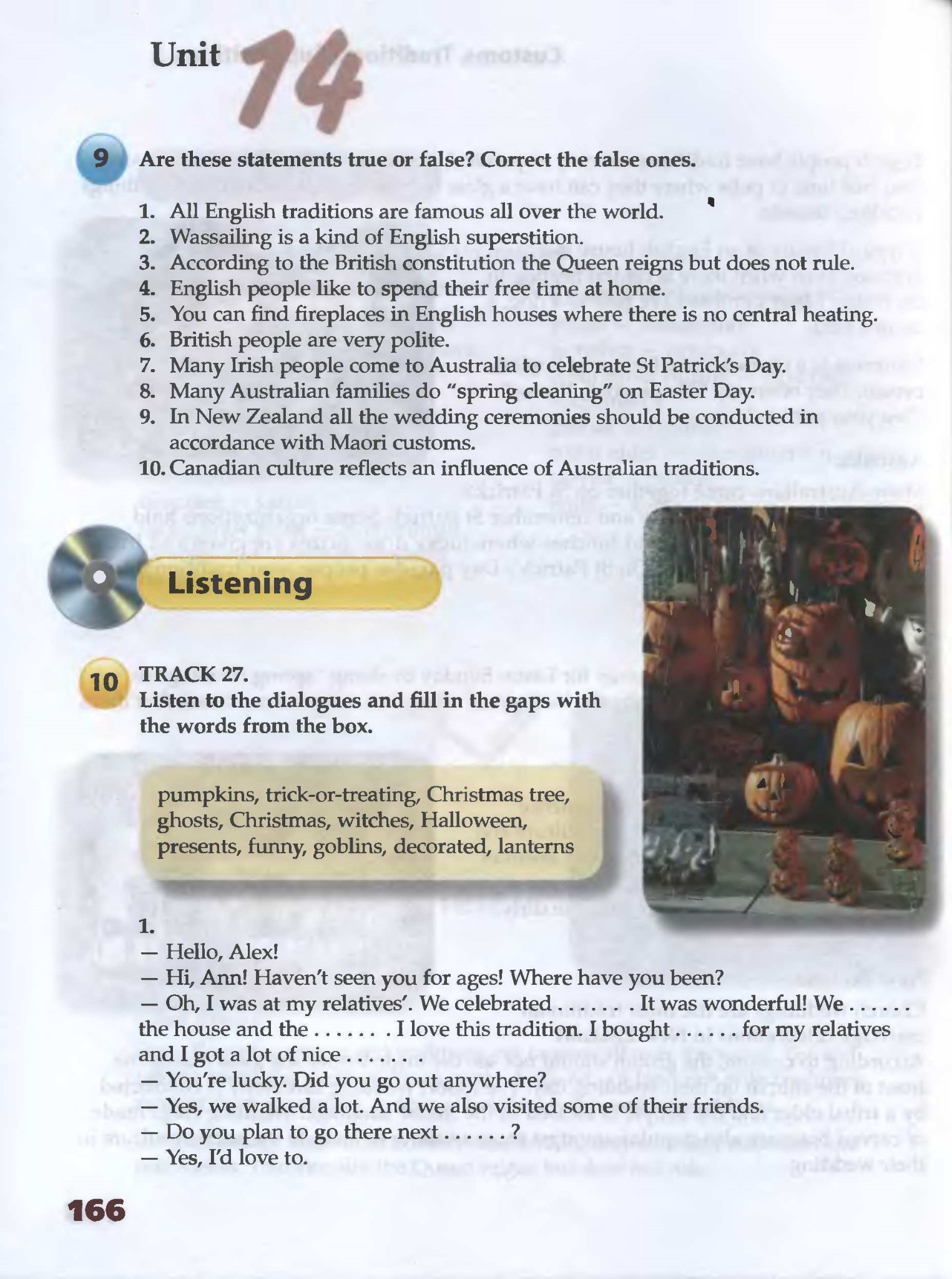 Выполнить письменно задание 11,12 стр. 167 электронного учебника Безкоровайная Г.Т. «Planet of English» 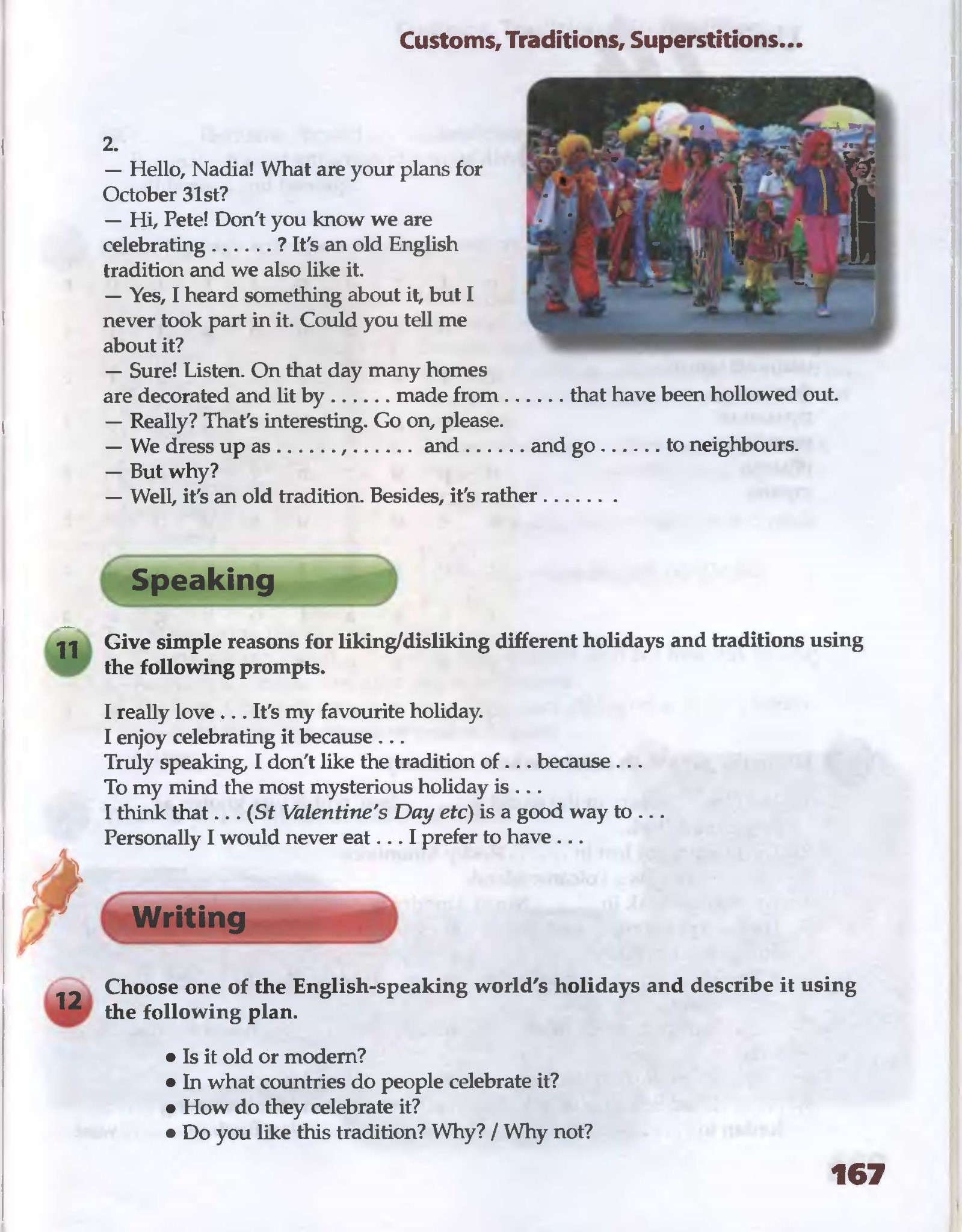 Выполнить письменно задание 13,14 стр. 168 электронного учебника Безкоровайная Г.Т. «Planet of English» 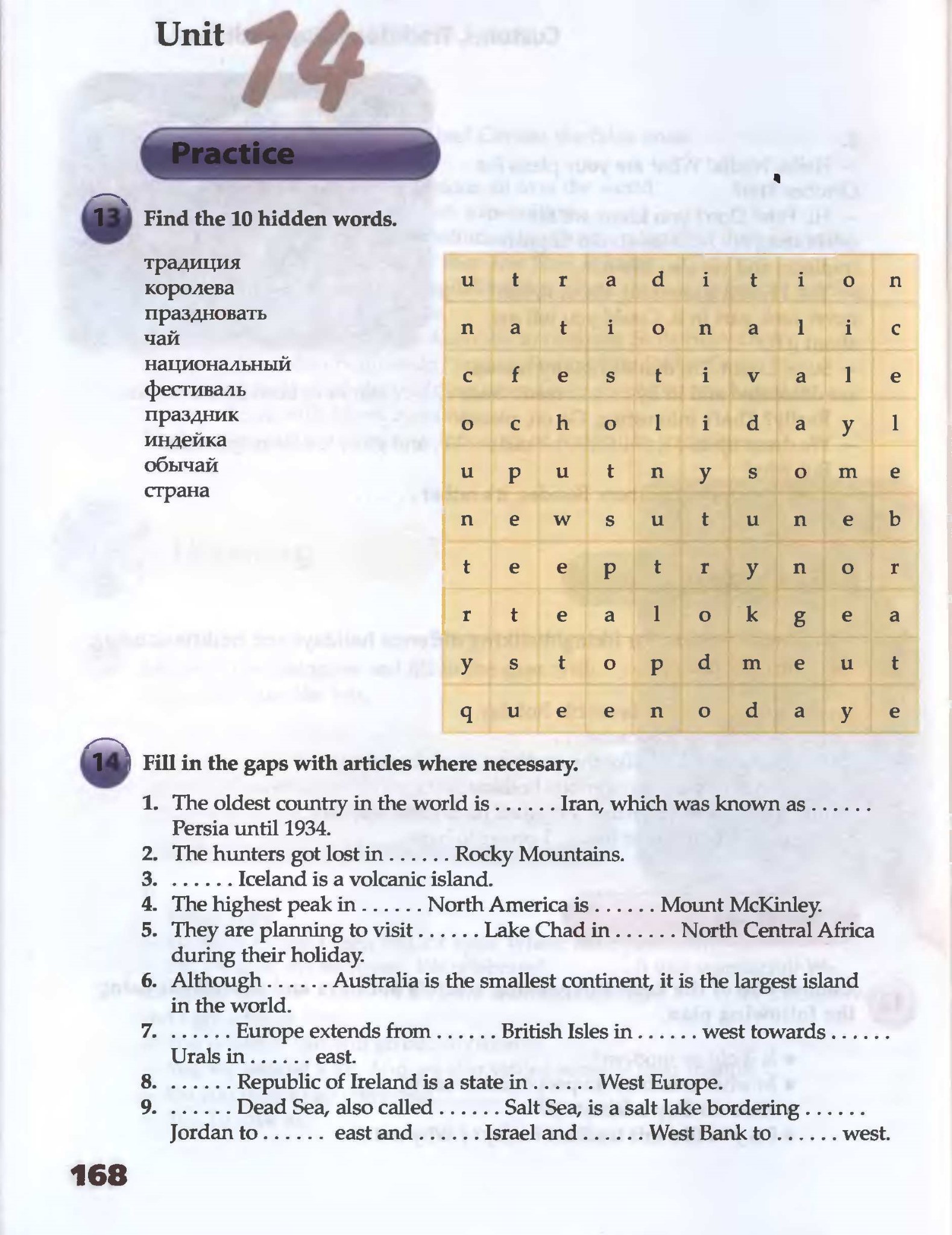 Примечание Работы отправить  в электронном формате до 26.03.2020 на электронную почту   sit_nelya@mail.ru . желательно набрать на компьютере и каждый листок подписывать !!!!!! ВСЕ ЗАДАНИЯ ВЫПОЛНЯЮТСЯ В ПОЛНОМ ОБЪЕМЕ Где указывать предмет, группу, ФИО, дату проведения занятияНапримерИностранный язык           ПКС 199    Иванов ИИ       26.03.2020